MATCH REPORT FORM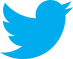 Please complete in BLOCK LETTERS in black font or black ink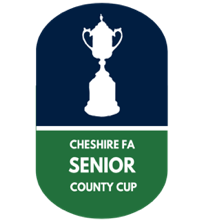 If the marks you have awarded are less than 50, we require detailed, constructive comments in the section below.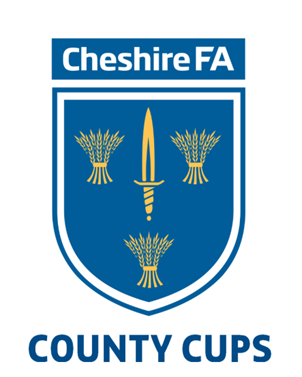 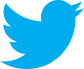 Date:Round:Venue:Venue:Penalties(If Result)Home Team:Full Time ScoreAway Team:Full Time ScoreTeam DetailsTeam DetailsTeam DetailsTeam DetailsTeam DetailsTeam DetailsShirt No.Shirt No.SurnameSurnameForenameForenameGoalsMin ScoredOwn GoalsOwn GoalsSubstitutesSubstitutesSubstitutesSubstitutesSubstitutesSubstitutesSubstitutesSubstitutesShirt NoSurnameSurnameForenameForenameGoalsUsedNot UsedReferee Name:Marks:             /100Signed:Position:Club: